The purpose of this book is to minister, to convey knowledge, to provide solutions, to identify problems, to explain reality, and all in an aspiration to cause Christians to do deeds that establish perfect governing/leadership.  I am not perfect at all times, my ears ring all day everyday.  I have a very weak flesh, but the strength of Christ is made perfect in weakness.  I am giving this explanation so I can present my ideas without being targeted.  I am trying to explain the problems of this world so children can be taught the solutions and after we die they do not suffer from the same thinking, same leadership, same philosophies, same ideas etc. that caused the problems.  The world’s problems will not be solved by the same thinking that caused them.  I repeat myself when what I am saying is important.  Consider this book a published journal written to Christians with the intent to identify problems and propose solutions in addition to conveying the knowledge of things I have seen, heard, and observed.Christians continue to support the powers and principalities in high places that continue to routinely attack their neighbors with violence perpetrated by police and mercenaries.  The solution is to destroy with knowledge not mercenaries. Christians continue to allow the persecution of the saints in politics, media, and in general.  The opinion of the saint is “perfect leadership is possible: submission to Love is to be taught to all in public school, in politics, and on the media.”  The powerful live in lies that it's everybody for themselves each for their own.  They teach to do for self, to love money, and murder is glorified.  Murder isn’t always the death of the flesh.  If you deprive a human being of life with malice via mass incarceration, because the victims are unable to be the reality they are intended to be in prison, they are murdered.  Murder is the deprivation of life with malice.  I wonder if the governors are truly alive.  The heinous mass murder perpetrated by police and mercenaries being real makes me wonder.  Men and women of Love are not allowed to be fruitful and multiply in prison, nor are we allowed to kiss, cuddle, hug, snuggle, and cling to the bosom of a woman.  The leaders are called the man.  Basically the man is like “We don’t want you to be the reality Love intends for you to be, Prison is a place of suffering, we want you to suffer!”  The world’s problems will not be solved by the same thinking that caused them.Justice, doing the will of Love: the giving of stripes and popping cherries   If they deserve more than 40 stripes, pop their cherries by sticking a spikey stick into their asshole not necessarily over and over again, again and again, over and over again until they bled enough blood to die, until it's coroner certified, we popped their cherry, the condemnation of Every Chomo, rather if they are a rapist or a pedophile, pop their cherry with a spiky stick, but do not cause them to bleed to death, instead, just cause their asshole to bleed to degrade them before we flog them with over 40 stripes.  Christians will not be enemies of the justice of God the Father forever, or Christians will not survive forever.  I was sent by God the Father and I am telling you the sins and telling you the solutions.  I am also using reasoning and knowledge to persuade you to stop opposing Love’s justice.  Moses prescribed stoning, and Christ came after Moses saying “If a brother says I repent you have to forgive him.”  Stoning is not the problem, the problem is the beings that are being stoned are not trained to say “I repent, please allow me to be the reality Love the Lord the Father intends for me to be.” Christians are not teaching children to be perfect, repent when you are not perfect, and forgive those that repent when they are not perfect.  Love is the Rock, and stoning is sacred.  It's a demonstration from the entire community to a community ruiner that the community chooses the Rock as a weapon and as a governor.  Stoning is not the problem, lack of repentance and proper instruction is.  The Lord cursed the Earth to benefit man.  This is important and proves to me that God the Father would rather curse the earth than have mankind feeding and protecting convicted pedophiles, rapists, manslaughters, and murderers.  My entire life, the Americans have fed and protected Every Chomo, rapists, manslaughters and some murderers with reportedly $32,000 of tax payers money per year per convict.  I live an entire year with an income of less than $15,000.  It is better to execute pedophiles, rapists, manslaughters, and murderers and give $32,000 of tax payer money to the victims and the victims family than what the Americans are doing today, but there is something perfect.  Mass incarceration deprives prisoners of life, stops them from being the reality they were intended to be, and in general, ruins families.  Love’s justice is to degrade those that deserve more than 40 stripes and to give stripes to criminals.  Tis better for a rapist to be slave to a dominatrix, have his cherry popped, be flogged, have is cock and balls tortured, and even been permanently scarred by a bull whip to the back than for the rapist to be deprived of life at the expense of tens of thousands of tax payers money per year.  Disobedience to Love is sin.  This generation is faithless and stubbornly contrary.  They do not believe perfect is possible, they persecute the saint, and they are perverse in their governing.  Their actions show that they abide in the lie that it's everybody for themselves, each for their own instead of we are all one big family of Love, abide in Love, by Love, for Love, through Love, and with Love.  The beauty is all those Rich Mullins like people will die and there is hope for children.  Children being taught to be perfect, to repent when not perfect, and to forgive those that repent when they are not perfect is wisdom, and is the key to ending the enemies of Love.  Enemies of Love are grown children that were not taught Love, submission to Love, and instead learned to disobey Love.  There are various learned enemies, in Islam, they are tyrants that routinely murder Christian saints while worshiping the being that is supposed to end Christ’s life.  In modern day Christianity they do abominations including but not limited to invoking God to do something that is not his will, not welcoming a son of man into their home while he is a stranger, routinely attacking their neighbors with violence perpetrated by police and mercenaries, etc.  The issue in my mind is that these are adversaries, perhaps devils that say they are christians and attend church, but they do not oppose the very powers and principalities real Christians contend against.  Routine violence perpetrated by police and mercenaries is a constituent of the powers and principalities in high places that Paul wrote of.  The solution is for Christians to be the kings of the King of kings and stop being the mercenaries and supporters of imperfect leadership/governing.  Repent and support the justice of Love the King.  Repent and support perfect leadership.  If you read the Bible and the dictionary definition of every word in the bible, you can gain a comprehensive understanding of the lessons of the Bible.  I am sure people do not know what iniquity is in terms of comprehending iniquity.  They feed and protect Every Chomo in the place of justice.  I am filled with the indignant spirit of God the Father, and I vow to ensure suffering to every constituent of the Chomo Defense Initiative, that is every human being that supports feeding and protecting men who have stuck their penis in a boy.  Beings that claim to be Christian are thought to be devils to me, because they feed and protect Every Chomo and do not abide in the truth.  The truth they do not abide in is that voting is a judgment that usually has an inherent condemnation of the opposition’s will.  American’s routinely judge and condemn, but they abide in the lie they do not judge and condemn.  Violence is routinely perpetrated by police and mercenaries, homes are invaded, lives are ruined, families are ruined, and children learn hate because of the loss of the influence of their family members.  Police invade homes, point guns at us in front of our children, deprive us of life, give hate to our peers, and we just want to consume, cultivate, and distribute healthy amounts of marijuana, coca, and opiates as part of an healthy lifestyle experiencing the very things Love the Lord the Father intended us to experience when he created marijuana, coca, and opiates.  Thus sang Love to me years ago “Son of man, don’t you know you are my treasure? One day, all my enemies will be deceased! At that time, men on Earth will prosper, and society will live in peace.  Son of man, go and tell the people, the marijuana, coca, and opiates are from me! I do not want my people to abuse them, but I want my people to party!”  Repent and stop abiding in the lie that judgments and condemnations in America aren't as routine as voting.  Repent and fear the Lord.  If you feared the Lord, you would be a better being.  So fear, the Lord and explain what you learned!  I believe that If you feared the Lord, you would not feed and protect convicted pedophiles, murderers, rapists, and manslaughters, while there are two better options even the Lord prescribed option presented in not overly simple words in this book.  Repent and stop attacking neighbors with police and mercenaries.  Allow us to be the reality we were intended to be.  Iniquity is something linked to the second death.  Those that enforce iniquity in the place of justice deserve to die the second death.  Enforcing iniquity in the place of justice and antilording the land has been the American way my entire life.  Victims of murderers, pedophiles, manslaughters, and rapists, do not recieve a substantial amount of tax payer money, and the curse on the Earth is physical evidence the Chomo Defense Initiative is wasting resources feeding and protecting the worst human beings while the victims of the worst human beings are struggling with homelessness, poverty, lack of food, and lack of a loving and supportive family of Love.  Outlawing warful avenues of expense and drafting thousands of options of peaceful avenues of expense can cause the options in the minds of infinitely stupid world leaders to increase and thereby control them in a way where they stop sowing into war and reaping evil and instead sow into peace and reap good. The lives of men and women of Love are ruined and their fruit destroyed by antilording aka the exploitation of wage earners perpetrated by beings who claim to be lords, and via mass incarceration.  My hero, the man that attacked ended the life of the flesh of a chomo, was sentenced to twenty-seven years in prison.  Please release the man, give him a Medal of Honor and remind the United States military that even the president of the United States has to salute a Medal of Honor recipient.  If you attack and end the life of the flesh of a chomo, even Every Chomo, you are unable to be fruitful and multiply or cling to a bosom as God intended with daily romance and a foundational kissing, cuddling, hugging, and snuggling experience, the Love intended experience.  Seriously Chomo defending human beings, what I did to you is invoke God the Father to Mystically wed Every Chomo with those that would stand and fight to the death to defend them! I struck twice.  Every enemy of Love being joined to Every Chomo as strike two means, death is mercy.  So, reality is, I invoked God to join all his enemies, I am a Son of Man, and God the Father and I have a common enemy, Every Chomo; a bundle of ancient weapons is a faggot, a bundle of sticks, and I am a king.  Police, prosecutors and correctional officers are ancient weapons bundled into one abomination I call Mr. Proud Ignorant Gangster.  The violent body guard of Every Chomo.  Mr. PIG and as an entertainer I joke about what Pumbah from the Lion King understood that this world was yet to understand.  Mr. PIG is Every Chomo. Give a medal of honor to my hero the man that attacked and caused the death of a chomo and repent of feeding and protecting Every Chomo. Also, Please allow me to stick a spikey billiards stick into Robert Jennings of Nevada Prison’s ass hole as a public execution with my brothers Daniel Craig Becker the 00702 of www.kingtsidkenu.com of 2022. and BIG RICS the man that taught me something the Pope should be teaching all humanity and isn’t.  Goosebumps is of Love, the chills are of the Devil, and I was guided by Love in my heart. Men and women of Love are deprived of life in jail/prison, we are not allowed to be fruitful and multiply while in prison/jail.  We are not allowed to root the ideas of the saint in the world, and though I have persevered, the world was against me being fruitful in jails or prisons.  The antilords are exploiting wages and thereby effectively enslaving the wage earner.  Christians are called to end the exploitation of wage earners and provide the men and women of Love with the opportunity to be the reality they were intended to be even if they did not submit to and obey the will of the iniquitous majority.  There isn’t freedom in America, we have options, but Americans are slaves to sin. The rule of government is to submit to the majority or suffer the offenses of police and perhaps mercenaries.  They say freedom, but in reality, there are options and being the reality Love intends for us to be was outlawed and is not an option without transgression.  Christ must be numbered with the transgressors, he cannot do what he came to do without transgressing.  Fulfilling the law was outlawed by the majority, the enemies of the justice of Love the King.  The hope is the enemies will all die and children can be taught to submit to Love and in submission be, Love manifest on Earth a reality.  They can be taught to multiply Love and represent Love supremacy.  My advice, my counsel is to look forward at/to the will of Love manifest.  Hate happening is a certainty, but the ministry is for those that experience hate to say I Am with faith and a will to be saved from the hate.  Christians are taught they are all sinners, but they are not taught to not be an offensive sinner.  It is in the Bible in a way that tis the offenses of sinners that makes sins a serious problem.  End the offenses of sinners.  Repent and sin no more, and if you sin again, repent again.  The simplicity is to try to be perfect, repent when not perfect, and forgive those that repent when they are not perfect.  People have become powerful in America not because they were righteous and competent governors, kings, rulers, and leaders, rather they became powerful by attacking their opponents and presenting themselves as the lesser of two evils.  American leadership stands in the lie that perfect leadership is not possible.  When men and women of Love try to get their opinions heard, the antilords make media attention, political attention, and the spreading of the ideas a matter of money.  Christians should be spreading the knowledge of the constituents of perfect leadership/governing without requiring money.  Multiplying Love and representing Love Supremacy should be done zealously and enthusiastically, but Christians have become faithless and stubbornly contrary.  What they might count as faith is dead.  Christ is King of kings, and there are reportedly 1 billion Christians, yet there are certainly not 1 billion kings.  Life consists not of the abundance of things to do, rather of the perfectness and quality of things to do.  We do not live 1 billion years, yet how many Christians are proud?  The things proud people seem to justify being proud with, I justify humility with.  If you are so great as an infinitely stupid punk mortal that will be dead in less than two hundred years, be humble and fruitful.  Wear the crown of humility.  I am sure the number of thoughts in the heads of humans are tragically low.  Most of the thoughts and ideas, the opinions and thinking are controlled by incompetent leaders and governors that want to “act like their ancestors shit don’t stink” and continue to commit the sins of their ancestors.  Pride, fanaticism, patriotism, and in general the belief that perfectness is not possible is what I think of when I think of world leaders, and the solution is to spread the knowledge of perfect leadership/governing in media, in schools, in politics, at the United Nations etc.  The five constituents I gave in another book are real and a free download of the book is on my website www.iamthelordismygod.com of 2022.  I want to have enough money to buy the will of Love on Earth, so the book is on Amazon Kinder, but free to download if you want the ideas for free.   End the antilording, the exploitation of wage earners.  The laborer can be freed from the slavery of antilording by continuing business as usual in America with changes.  The restoration of the Lord’s release is one change.  Every seven years all debts of brothers and neighbors are to be canceled by banks.  The other change is the government pays the housing payments of every able bodied human being that labors/serves full time.  Moses worked world famous miracles and the world leaders do not obey Moses.  Moses taught the Lord’s release and even though Moses is world famous, the world leaders, the presidents, the politicians, etc. they are enemies of Love and chose to disobey Moses.  The next constituent of perfect leadership/governing I am presenting is also wisdom.  Wisdom is the avoidance of problems.  Teaching every human being on the planet to submit to Love and in submission be, Love manifest on Earth a reality: to multiply Love and represent Love supremacy avoids the problems human beings become when they are not taught to be perfect.  End the offenses of sinners, teach all children to be the perfect reality Love intends for us to be, and be certain that my understanding is all the antilords will die and are like a persistent illusion.  In the future, children will be taught Love, to submit to Love, to repent when not perfect, and to forgive those that repent for not being perfect. There are billions of people.  If you accept it, I am the Godfather himself the baptist.  I refuse to baptize anybody that does not desire to be perfect, understand that they were not perfect, and are repentant, that is from their heart sorrowful that they are not the perfect reality Love intends for them to be.  That is real Godfathering.  I suppose Ahavah is not on the churches because there is not a church on the planet that with faith and deeds are presenting the Church of Love properly.  Love concealed his name from the world, and I understand the members of the churches are attacking me with violence, not welcoming me into their homes when I am a stranger, exploiting my wages, not doing the will of God when I tell them to, and other abominations.    Enriching the lives of all humanity with a culture of Love, the instruction to abide in Love, by Love, with Love, through Love, for Love, etc. being taught zealously, enthusiastically and borderline relentlessly by teachers, politicians, news, commercials, etc. is a constituent of perfect leadership and the knowledge is oppressed by sinners for the sake of the opinion of sinners, so the powerful, antilording sinners can continue to do business as usual.  There should be more commercials teaching Love, Love Supremacy, submission to Love, etc. than there are beer commercials, and there would be if saints ruled the world not sinners.  The path of knowledge in Hebrew proves Love is God in Hebrew.  The same name that spells Yahweh and Jehovah, spells Ahavah with a half silent first syllable.  Ahavah is Love and the holy name of the Lord is Ahavah Adonai.  Give thanks to the remembrance of the holy name of the Lord.  The adversaries are trying to get the world to bow down in submission to the God of Iran, the God that is supposed to cause Christ to die and take his soul.  Christians are either not educated/enlightened or they are  cowards.  Christian saints are being routinely murdered by the people of the Islamic State.  The religion of the murderous pedophile is submit, die, or pay us money to India, continue to submit or die to their own people, and they have paved the way for the Devil to murder Christ and beat the case with their religion.  They say Christ was not crucified and will die of natural causes by act of their God, that their God will cause Christ to die a natural death.    So the first death didn’t happen, case beat.  The second death will be natural causes, case beat.  They say Christ isn’t God, rather the being that is supposed to cause Christ to die and take his soul is God.  The Following is a copy and a paste of knowledge I emailed and faxed:I have been faxing churches, the vatican, the military.  I want to lift up my head.  I applied to work at the CIA, and I have already did what they should have did within 12 months of the 2001 terrorist attack.  Read and understand the report.Do not take the name of the Lord Love the Father in VainI am attaching the proof that Islamists lack common sense and discernment.  They say Christ was not crucified and is not God.  They say their God will cause his death and take his soul!  I am attaching the proof!  Verse #1اِذۡ قَالَ اللّٰہُ یٰعِیۡسٰۤی اِنِّیۡ مُتَوَفِّیۡکَ وَ رَافِعُکَ اِلَیَّ وَ مُطَہِّرُکَ مِنَ الَّذِیۡنَ کَفَرُوۡا وَ جَاعِلُ الَّذِیۡنَ اتَّبَعُوۡکَ فَوۡقَ الَّذِیۡنَ کَفَرُوۡۤا اِلٰی یَوۡمِ الۡقِیٰمَۃِ ۚ ثُمَّ اِلَیَّ مَرۡجِعُکُمۡ فَاَحۡکُمُ بَیۡنَکُمۡ فِیۡمَا کُنۡتُمۡ فِیۡہِ تَخۡتَلِفُوۡنَ ﴿۵۶﴾Translation: When Allah said, ‘O Jesus, I will cause thee to die a natural death and will exalt thee to Myself, and will clear thee from the charges of those who disbelieve, and will place those who follow thee above those who disbelieve, until the Day of Resurrection; then to Me shall be your return, and I will judge between you concerning that wherein you differ. [3:56]Proof: The word mutawaffeeka means “I will cause you to die”. Whenever God is the fa’il (subject) and man is the maf’ul (object), it always refers to death. It means that God takes the soul of the man. In this case, it applies to Jesus(as) which in turn means that he has passed away.https://www.alislam.org/articles/30-verses-of-holy-quran-which-prove-natural-death-of-jesus-christ/Do not be willfully ignorant of the truth.  Be worried about saving the Sons of God, before you worry about saving those trying to destroy them!  www.booksofsonofman.weebly.com I AM!Listen to my voice military commanders.  My biological father was called the Alpha Evil One, an old school drill sergeant for the United States Military.  I am a man of God, I have seen God on his throne after he sang to me.  Moses was singing about the terrorists, and he wrote the song in the Bible.  The Song of Moses in Deuteronomy 32.  I am telling you a camera recorded the Lord's spirit, reasonably believed to be Elijah the Prophet.  A camera recorded a divine being of light.  A camera recorded what is reasonably believed to be Moses in the Father's and Son's glory, and I have asked for help getting the tapes, but I am so poor I cannot buy the will of God on Earth.  I wanted the tapes studied, the data differentials(if any) identified, and science and technology advanced. Moses sang about these terrorists.  They are:1) Beings that Lack Common Sense2) Beings that lack discernment3) Beings that could figure it out if they were wise.4) Beings that have in the past routinely attacked and caused the death of Christians and Jews.  They spoke of their desire to destroy, that is bring an end to Israel, and Moses affirmed in Exodus 4:22, that Israel is the firstborn son of the Lord our God.  I am an entertainer and a minister.  The Purpose of a son is to defeat his father's enemies.  Israel is the firstborn end to the enemies of Love the Lord our God Abba Ahavah Adonai Jehovah thee Yahweh of Christ the only begotten son of God.  Words have meanings, and I minister their meanings.  Christ is the only begotten end ot the enemies of Love the Lord our God.  I have multiple books, and they are translated to multiple languages.  I would like to be both governor and military leader.  I am a soldier, and the Duel of the Ancients is my fruit.  All military soldiers should only fight their enemies in the way of the Duel of the Ancients.  I wrote a Hard Rock Song "Duel of the Ancients Intro" available on Youtube under artist name "Robert Michael Becker"This knowledge is the Lord our God fulfilling prophecy, doing what he said he would do, and "Shake the foundations of the Heavens"  Do what you think is best.  (end of copy and paste of email/fax)Christ mentioned a time where no flesh should be saved if a tribulation is not shortened.  If Christ is murdered no flesh should survive.  The Devil is as old as the very beginning and scientists say the universe is more than nine billion years old.  Do not think a magical being as old as the very beginning is unable to stand in a lie and murder Christ.  Do not lie to children.  Lying to children by saying that Christ doesn’t desire you to be perfect, doesn’t want you to know him, and shouldn’t be taught in public school is a betrayal of innocence.  Read the Bible and the dictionary definition of every word in the Bible.  Cowards die a second death, how much more will happen to coward betrayers of innocence?Another constituent of perfect Government/Leadership is outlawing warful avenues of expense and using mercenaries and police to establish health, wealth, cleanliness, happiness, love, and joy by standard of everlasting and on land with eden level vegetation and mansion level housing established via a scientifically and technologically sound construction of agricultural, industrial, waste management, and housing facilities.  Mercenaries and police are trained to attack their neighbors with violence; tis not perfect leadership/government unless you change their training to washing their neighbors feet, mowing their lawns, washing their dishes, scrubbing their toilets, assisting with the consumption, cultivation, and distribution of all of God’s gifts to man including but not limited to meat, wine, champagne, marijuana, coca, opiates, nuts, berries, bread, etc.  We have the technology to have several floors of food and herb cultivation under the majority of homes and with engineers we can build them to survive earthquakes and other natural disasters.  People say they are Christian, rise to power, and then convince the world not to be Christian by their deeds.  Bush, Reagan, etc. are offensive sinners that claimed to be Christian.  Christian leaders should have already been doing the things I am presenting, but attacking neighbors with violence with police and mercenaries is their business as usual.  Washing their neighbors feet with police and mercenaries is the Christian thing to do. I have a couple books on Amazon Kindle Book of Son of Man for All Humanity and Book of Son of Man for the Hosts of Ahavah Adonai, the Lord of Hosts.  Both books are large print with pictures and can be read in one reading session.  They are also free today(2/28/2022) at the top of my website www.iamthelordismygod.com  I’ll leave them to be downloaded, but my request is that the money necessary to buy the will of God always be made available by banks to government, and have a crew of one hundred or more banking world leaders that never fund a government with money when they are not spending the money on the will of Love the Lord Ahavah Adonai.The Lord put a spirit reasonably believed to be Elijah the prophet upon my flesh on Camera, and people who claim to be Christian control the media and politics, but they are not helping me serve the Lord.  The tape that recorded the spirit of the Lord, the Lord’s spirit, the spirit of his possession was lost because Christians support and condone the lies of the chief priests in America. Repent and sin no more!  The lies are that spirits do not exist, the dragon does not exist, God does not exist.  I received a report that two-thirds of Americans are atheist or agnostic.  That means they do not believe God is Love, Love exists, and there is a way to prove Love exists.  Below are three pictures I give as a ministry to teach the path of knowledge all children should already be being taught in public schools. 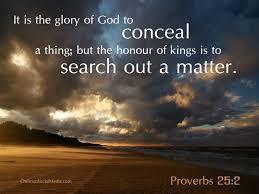 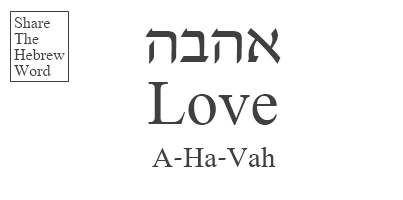 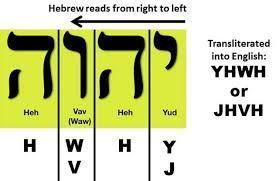 Christians should try to be king of the world and a king of the King of kings.  To help young Christians, I want to, but might die before I do, design a game.  Even if I die first, there should be a game called king of the world that in simplicity allows the player to be king of the world and teaches that sowing into war reaps evil and sowing into peace reaps good.  The game should have the dictionary definition of every key word and reward the player for knowing the dictionary definitions of every key word including good and evil.  I put up a guideline for a game that should be designed, a learning based game on my notepad website www.kingtsidkenu.com  The website was designed to give ministry, proposals and knowledge to restore all things, but “Satan of the Illuminati” called my phone and threatened to murder my family.  After facing the CIA affront, the website became where I dumped all my notes and ideas.The Satanic Illuminati had already tried to murder me, and tried again after the phone call.  A being reasonably believed to be Moses in the Father’s and Son’s glory appeared on camera with an affirmation twas Moses despite the reality of the glory.  The affirmation was what seems to me to be an elect member of the Sanhedrin appearing outside of the glory of God the Father and God the Son behind where Moses was ministering to me.  I put in three complaints and talked to the management face to face.  I told him to save the tapes.  He told me three hours was not worth his time.  I told him “Do not take the name of the Lord in vain” and I am sure the man would say he was Christian and did have his way with the situation, but the loss of scientific and technological advancements the study of the tape recording represented is still something I consider.  I suffered and still suffer because the people making the decisions in this world are faithless and perverse.  They do not believe the truth and they are stubbornly contrary.  I do not know how much time will pass before Moses appears on camera again with the Father and the Son’s glory on Camera, and I do not know if our technology creates the data differentials I wanted studied, identified, and understood, but I understand that if liars didn’t exist, when God worked miracles on camera and a man asked the church for help saving the tapes… Anyways, I suppose reality is that those that claim to be Christians are a persistent illusion.  They will all die and children will be taught moral dignity, to fear Love, to submit to Love, to obey the commandments, etc. and the Christians of the future will not cause the suffering in the world the Christians of the past have caused.  Reagan made violence perpetrated by police routine business as usual.  They invaded our homes, attacked us with violence, ruined our families, and there are still victims being deprived of life in prison because Reagan outlawed the consumption, cultivation, and distribution of marijuana, coca, and opiates as part of a healthy lifestyle as intended by God the Father.  We are not allowed to be the reality Love the Lord the Father intends for us to be because sinners are offensive and deprive us of life when we try.  Christians are not the only beings that attack their neighbors with violence perpetrated by police and mercenaries, Islamists do the same thing.  In Islam, tyranny provides the tyrants a semblance of security.  If a child learns the truth about Love the Lord the Father and his sons Israel and Christ, the firstborn son of God and thee only begotten son of God, and they try to spread knowledge of the truth, offensive sinners murder them.  The intelligence I recieved proved that preaching John 3:16 in Islamic states causes the tyrants to stand in the lie that John’s God is Muhammad’s God, or otherwise that John was wrong and Muhammad was right, and they murder the Christian saints.  In Hebrew, Allah is a tree.  Speaking truth to power is wisdom, I do, John the Baptist did, but tyrants try to make cowards of the governed by tyranically murdering those that speak truth to power thereby convincing the governed that tis better not to speak truth to power than to speak truth to power.  Moses’ and Christ’s ministries are to be obeyed without sacrificing the will of either.  Christ taught to repent and instructed us to always forgive a brother that says I repent.  Moses sang about Love the Lord being the Rock.  He also wrote about stoning those that are in progress of ruining the community.  Stoning is not the problem, the problem is people that are stoned do not repent.  If children were taught to be perfect, submit to Love and in submission be Love manifest on Earth a reality, to repent when not perfect and forgive those that repent, and if they had the sense or understanding to say “I repent, please allow me to be the reality Love the Rock intends for me to be” when they were being stoned, if they were slave to sin long enough that stoning occured, yet repented, then those that stone them were successful, the sinner repented, faith was in the Rock not the sinner, and the community was not ruined because of the deeds of the sinner.  I understand Popes, Presidents, Leaders, and basically every human being on the planet can have the wisdom to obey both Moses and Christ even with the understanding of the sense and reasoning that justifies obedience to Both.  Chistians should believe the truth and not abide in the lie.  When you disobey Moses, you become cursed with not being a good lover.  Marriages are ruined, and rather than living the lusts of kissing, cuddling, hugging, and snuggling a healthy woman’s bosom diurnally eternally as Love intended, eating swine, lobster and shrimp offends love and marriages are ruined.  I want American women to sit in sackcloth and ashes repetent that they allowed men to disobey Love.  If Men obeyed Love, and I was sure about this when I was younger, if Men obeyed Love, women like Ellen Degeneres wouldn’t have been a lesbian, but when Ellen was young, men did not come in the way of being a mutual friend, lover, and slave of Love, and because men routinely disobeyed Moses, they were cursed, Love was offended, and because they offended Love, they suffered and so did the community.  The report I received is that the divorce rate is tragically high in America.  The reason is the culture is more interested in loving money and drinking beer than Loving Love and waxing rear.   The song of Moses is important to me.  His holy words are my professional response to those trying to murder/destroy Israel.  “Is he not your father, your creator? Who formed you and established you.”  I want all my questions answered.  I want all Moses’ questions answered.  I want all of Christ’s questions answered.  God is the father and creator of Israel.  Israel was formed and established by God.  Iran was trying to destroy Israel, but after I sent messages, faxes, emails, etc. to various sources including but not limited to Jordan, Iran’s supreme leader, the vatican, Israel etc, Iran decided they didn’t mean what they said, rather they meant something else.  Every ally of Israel must be holy, because for any nation to declare their will bring an end to any son of God, is heinous and preaching Exodus 4:22 should be enough to deter the force.  Moses sang a song thousands of years ago and is holy and important today.  Confront Iran with me guided with Moses. “Is God not your father your creator?”  “Did Israel’s father form you and establish you?”  “Is the God of Israel your God?” The Devil doesn’t abide in the truth, call upon Love the Lord Ahavah Adonai and be saved.  Abide in the truth.  You consumed the fruit of an illiterate murderous man like Adam and Eve consumed the fruit of a tree.  Because of your consumption, you bow down in submission to the being that is supposed to cause Christ to die and take his soul.  If you were wise you could figure it out.  You lack common sense and discernment.  Christ said to take up your cross and follow me, not follow an illiterate murderous crucifier, and start crucifying your enemies. Your kind has tried to destroy Israel, you kind routinely murder the Christian saints that preach John 3:16 perhaps even Psalms 2.  They want you to repent and receive the messiah in your heart.  The spirit of the Messiah entering into you heart is your teacher entering into you.  If you are not with the Messiah, you are against the Messiah, so believe the Christian missionaries, repent, and recieve the Messiah into your hearts.  That spirit, the spirit in my heart is the only teacher, and I saw the spirit sound out a brilliant light years ago.  The light is manifesting in fruit via deeds.  I was told the Lord had his flesh killed and his soul taken in a stick fight ages ago.  Moses was holding a stick up and Israel, the firstborn son of God, the firstborn end to the enemies of God, is the forces or otherwise the force of the stick.  I believe the stick fight is still in progress and if the fathers and sons do not make Christ reign supreme the land will either be cursed or totally destroyed.  Bend over backwards on smooth stone, do not bow down on smooth stone. Be perfect! Don’t crucify your enemies.  Do what Christ wants you to do, don’t think you should do anything else on Earth or in Heaven. Have a system in place to provide a bosom to cling to for the poor of your people.  You consumed the fruit of an illiterate punk mortal, and now your policy towards your own people is tyrannical, continue to submit to us or die a renegade.  You accuse the saints of your own people of being a renegade and murder them so being a saint is not lawful and is opposed with violent opposition.  India has one billion people, yet submit, die or pay us money is your proposition to indians.  You have free will and can choose to accept Love the Lord Ahavah Adonai as your God and savior, or you can bow down in submission to, even worship the being that is supposed to cause Christ's death and take his soul instead.  My message to you is Justice.  You have the free will to continue business as usual, your bowing down in submission to the being that is supposed to cause Christ to die, to revere and obey the crucifixion prescriber, to attempt to prove your religion is the true religion by providing physical evidence Christ wasn’t crucified and died of natural causes, and any other option you have the free will to consider, but there are consequences to actions.  In simplicity Love is God and the path of knowledge proves Love is God.  Love is the God of the Hebrew people, the God and Father of Israel.  Ahavah is Love, and the same name that spells Yahweh and Jehovah spells Love.  In Hebrew, the syllables Allah means a tree of ascension and/or cursing, the knowledge is conveyed in Strong’s Concordance.  Love will not be fooled by infinitely stupid punk mortals that bow down and invoke the tree instead of Love.  The Book of Ezekiel is more important than the Quran.  If Islam was zealous and enthusiastic about serving the God of Ezekiel instead of serving the God Iran, Israel would not be targeted by destruction, rather Israel would be allowed to be the reality Israel’s father intends for Israel to be.  Iran would want Israel to be that reality, the reality Ezekiel explained in his fruit. I faxed the Pope and others, and while Christians know the tribulation will be shortened, I believe I am basically the only being on the planet shortening this tribulation.  You were trying to destroy the firstborn end to the enemies of Love while bowing down in submission to a being that is supposed to cause the death of thee only begotten end to the enemies of Love.  The purpose of a son is to defeat his Father’s enemies.  Israel will defeat the enemies of Love by doing the will of Moses, Christ, David, Solomon, etc.  What I understand is I have had the internet and the beings that were trying to destroy Israel didn’t have the internet as a teenager.  They will all die, but if they nuke Israel first, I blame the Pope, the Presidents, the CIA, and all leaders by being so incompetent they did not use Exodus 4:22 to destroy the enemies of Israel.  Seriously, human beings trying to destroy a son of God happens in this world.  This attribute of human beings is ugly, and Einstein comes to mind.  Einstein believed the world is not a bad place to live because beings that try to destroy a son of God exist, rather the world is a bad place to live because Good people don’t stop them.  Knowledge is the weapon, and “Since you have departed from the truth and loved the lie, I am coming with strong delusion” was said. I talked to old men about this.  The priest taught me the words are not verbatim in Bible, and the priest said “The holy Ghost(or otherwise spirit)” Ryan Reinhold said “Something new'' Basically I agreed tis something new, but in the Bible Paul wrote of a strong delusion so they should believe the lie.  Love is God; that is the truth.  I behold and tis ugly to me with perfect beauty.  The ugliness is that the delusion is strong, the confusion appears to be everlasting and will not be forgotten.  The perfect beauty is that thee AnitChrists that would have otherwise been untargetable, will judge with an inherent condemnation accusing a being that represents Love supremacy, the submission to Love, and perfect leadership/governing, of being the antichrist.  So the perfect beauty I have been amused with multiple times is the glory that reality might be that the open enemies of Israel revering, Christian saint murdering, son of God targeting, servants of the tree that is supposed to cause Christ’s death will all be unable to avoid being judged because they themselves judged.  I didn’t understand the plan my entire life, rather I was attacked by witchcraft and am infinitely stupid.  My advice to all Christians is to submit to Love and be the reality Love intends for you to be, do not conform to the majority, to the mainstream religion, instead, conform to Moses and Christ.  If you obey both Moses and Christ, if you keep your dignity despite billions losing their dignity to conform to mainstream religion, if you bow down on soil and bend over backwards on smooth stone multiple times daily while invoking Love, the family of Love, honoring Love the Father by worshiping select women, and in general have an intimate and submissive relationship to Love with an earnest desire to be the perfect reality Love intends for you to be manifest in deeds, Love will do things for you He would not do if you did not submit to his will.  So do not conform to main stream religion, religion controlled by infinitely stupid punk mortals that do not know the solutions to the world’s problems, but somehow know how you should live every detail of your life in submission to the will of self professed sinners trying to shepherd saints.  Submit to Love, do not submit to sinners.  Solomon basically instructed the same and according to my recollection, I think he said if you submit to the Lord, the Lord will give you your heart's desires.  If your heart doesn’t desire what Love’s heart desires, you're not perfect.  Men and Women being Love manifest in deed is the will of Love.  I was told the plan was to make all of creation Love manifest.I say to all humanity to maintain being reasonable and understand Einstein and I are both men of God/Love in addition to being scientists.  If you do not give Love what Love desires, do not expect to get from Love what you desire, nor should you put confines around or try to control Love.  Do not expect Love to obey you, do not submit to Love in pursuit of sinful desires, rather submit to Love in pursuit of being the perfect reality Love intends for us to be.  Learn Moses and Christ, and be sure Christ mentioned the little flock being given the kingdom.  There will not be a flock of a billion that are given the kingdom, unless reality becomes 1 billion sheep in one flock is a little flock.  When you honor a human, do not deceive yourselves into believing they are saints, instead, honor them by making clear they were sinners, they repented, tried to be the perfect reality they were intended to be by Love, forgave those that repent and repented every time they were not perfect.  Honor them as examples of what sinners should do, but do not honor them as being a saint.  The reason for this caution, is so children understand reality.  A saint is Love manifest in deed, but children should be grounded upon reality, they should abide in the truth and have a real understanding about themselves and others.Beings that claim to be saints in this world are proven to be sinners by my reasoning.  “If they were saints, I wouldn’t have to be fruitful to solve the world’s problems; the world’s problems would already be solved.”  Doesn’t the Bible say all men are sinners and fall short of the glory of God?  Doesn’t the Bible say he who sins is slave to sin?  I believe so, because I added, all men are sinners and slaves behave.  World Leaders not cooperating with perfect leadership/governing is the problem.  Zeal, Enthusiasm, Unity, and daily effort to spread the knowledge of perfect leadership/governing to the minds of all humanity diligently is my instruction to the Christians.  Consider reality.  Love sang to me and manifest himself to me on his throne.  There is no being that Love does that to in reality that does not do good.  What I am telling you to do is good..  Christ said to Love your enemies.  To the satanists.  I am in awe of you because of your survival.  You actually exist and are the church of the adversary.  My words to you are that you would not survive on Earth if you routinely murdered Christians Saints, cut off women’s clits, tried to destroy the firstborn end to the enemies of Love, the firstborn son of God/Love, said your God would end Christ’s life, and paved the way for the Devil to murder Christ and beat the case with your religion… If Satanists attacked their neighbors with violence for not bowing down in submission to even worshiping the being that is supposed to End Christ’s life, they couldn’t survive.  What I enjoy about the Satanic Religion right now is that tis Satanism doctrine that humans gain/experience gratification from sin.  So Islam, how much gratification have you gained/experienced mass murdering Christian saints with courts, prosecutors and law enforcement officials?  When a Christian Saint preaches John 3:16 and asks you to repent and receive Love manifest as a man into your heart as your personal Lord and Savior and you mass murder them by the religion formed and established by a crucifxion prescribing illiterate man, the Satanic belief is that you were gratified.  Perhaps you will begin to pay Christians to allow you to do what you do? Perhaps Christians will charge you a gratuity fee to crucify them?  When you bow down in submission to the being that is supposed to cause Christ to die, is that Pleasure? Satisfaction? Approval? Admiration? Frankly Islam, the Devil’s age is the scary thing about your religion.  People consume the fruit of Muhammad and become something so heinous, no flesh should be saved if they are successful militarily.  If Iran destroys God’s firstborn son, if Israel is not the reality Israel is intended to be and neither is Christ because the Devil murdered him a second time standing in the lies and empowerment of the “self professed Supreceders of the Bible” their God the tree of ascencsion and/or cursing… Save the Sons of God.  After I die, my fruit will be real, and if the fathers and the sons don’t have a heart to heart, if the fathers do not instruct the sons to cause Christ to reign supreme, then the land will either be cursed or totally destroyed.Though the Satanic church is a religion I simplify for my own understanding to be an attempt by the prosecution to be my defense attorney, I think the loveable attribute of Satanism is that the Satanic belief about sinners is that sinners gain self gratification by disobeying Love.  So there is more then one thing beautiful about Satanism.  I was attracted to Satanic desire to not be stupid.  We are all infinitely stupid punk Mortals and the path of knowledge I learned is the Satanic Pentagram can cut off the head with stuck on stupid magic, and the mark of the beast system is the “Stubborn” mark that is on the forehead, that which comes before the brain inclusive head, and the right hand, the smite hand… the mark of the beast system is basically the end result of stuck on stupid magic and the reason for the stubbornness on the forehead and smite hand not being identified and remedied by leaders is because they are faithless and stubbornly Contrary.  Love sang to me in English and “Stubborn” or otherwise “Stubbornness” calculates to 666 in English.  Google Translate, Amazon Kindle, and the internet are amazing in that I am able to do God’s will despite all the suffering. I’ve considered myself a most low poor man, a man so poor police killed my father, a man stuck a blade said to be a machete, once thought to be a chefs blade, and now believed to be a dagger through my brother’s heart, the American people spend more than twice my annual income feeding and protecting murderers, pedophiles, rapists, and manslaughters, and I am too poor to buy justice.  I have been so poor in America I was poor enough to attack Bill Clinton's security in pursuit of food, showers and clean clothes given to criminals.  I write to you Satanists that I believe humanity will be infinitely stupid, but I do believe Christ can and should be 0 percent stupid even when partying 100 percent.  If Christ partied 100 percent diurnally eternally and was 0 percent stupid, tis a good thing to me.  I just want you Satanists to see the beauty of Christ.  Christ is Love manifest as a man, and is capable of not being stupid.  As a human being, I am sure we are all stupid.  The doctors told me 5-6 thoughts per sentence is manic for a human being.  I wanted and still want to be in the transcended mode of hundreds to millions of thoughts, but the capacity of human beings is real.  Human beings have to be instructed and their/our thoughts are linked to the past knowledge conveyed to their/our mind.  I refused to read the Satanic Bible.  I read the summary and looked at the picture of your pentagram, and believed you worshiped the Dragon, but I learned recently you worship the Devil, do not believe the Dragon is real, and are basically a joke to me.  The joke to me is that your religion is the prosecutor defending you.  “Sins provide self gratification.” Is what I imagine the prosecuting attorney saying to the judge in God’s court.   If the court was in America, the prosecution saying “He disobeyed the law, because disobeying the majority provides self gratification.”  I am a transgressor, I do not agree with nor do I support submission to the laws on Earth, and since I will die before they change, I maintain that moral dignity in America has been and will be being a leader of organized crime during the days of my life.  The CIA have tried to murder me multiple times, and last time, they learned of my El Chappo connect, the favor the Laughlin family owed my biological father, and when I sought to apply death to the flesh of the assassin, he paniced, said he was a target and said the freemasons eat children.  I think he lied and placated before fleeing, but if I caused the death of the flesh of the man, the Christians would attack me with violence, deprive me of life, and these books would not be publishable, because Christian leadership is to routinely deprive their neighbors of life via mass incarceration, and the offenses of police/mercenaries.  Seriously, I have physical evidence, witness testimony, and strong reasonings that substantiate the truth, but the world is not set up to serve the saint, rather the world is designed to make everything about money, and people do for money, they do not do for Love the Lord and those that try to do his will.  If the deed is the will of Love and you do the deed, you served the saint.  
The FBI has a voice recording of a man calling my phone claiming to be working for the president of the United States and mentioning the Satanic Prophet Alex Jones; they are persecuting the knowledge. They oppress the knowledge to the point that I have gained even more experience that the lie the governors stand in is that they are righteous.  FBI, CIA, Police, and their Antilording supporters are not righteous, but stand in the lie that they are.  They refused to give my mother, my aunt, or me the recording.  I submitted a Freedom of Information Act request and was denied.  The government are clever liars.  Information is not free to them, rather the only information allowed to be released to the public, to the media etc. has to be approved.  “Satan of the Illuminati” called my phone and threatened to murder my family before Merced Police tapped my phone and the man mentioning the Satanic Prophet called me.  The level of corruption and lack of dignity perpetrated by the FBI, the CIA, the Police, and politicians is beyond anything I imagined.  I actually celebrated when they called me back and I had a recording.  I faxed two to five pages of information to various places including but not limited to the CIA and/or their connections.  I emailed the CIA the two to five pages and called the inspector general with evidence of treason.  If Donald Trump read those two to five pages verbatim, he would have won the election, but he wasn’t even given the information that provides that path of knowledge that destroys the enemies of the United States Military.  That is treason, but I do not support the iniquitous American justice system.  Americans should know that presidents are human, and their thoughts are controlled by the information provided to them.  Sam Leventhal of the University of Utah is my second witness of the mercenary God marked the forehead of, the CIA soldier sent to murder me.  I told Sam about ten years ago that I would call upon him to testify about what he saw.  He not only saw the mercenary being British military level stupid, marching down the street of a Major United States City in Army Camos as if major cities were the vietnam jungles.  Seriously, soldiers are like machines with a spinal cord and a disconnected brain.  They are not allowed to think for themselves and are paid to obey orders, so when line up single file and shoot each other was an order, they obeyed.  Anyways, the black op marine he saw wasn’t alone.  Another man, a super human with missing teeth and a big belly, tried to convince me to live with him and go to an undisclosed location because he likes helping homeless people.  The Lord restored me, but the briefing likely included “Permanently disabled adult child.  Easy target” Later in life mental health professionals accused me of being a mastermind.  In reality, I was instructed by a CIA black ops volunteer after asking him to raise me to be a mafia prince.  Being a leader of organized crime in America is a matter of dignity because being the reality Love intends for us to be on Earth requires transgression, and being able to transgress without being killed by police, mercenaries, etc. is necessary in order to party with marijuana, coca, and opiates.  The difficulty we face is that we have to feed our family, the tyrants are real, powerful, controlling of the police and mercenaries, even the opinions of news watchers, and we are unable to provide marijuana, coca, and opiates in healthy doses as part of a healthy lifestyle as God intended easily.  Because of Antilording and the violence perpetrated by Reaganites and other established tyrants, some were tempted and did decide to make cocaine and heroine, and recently something that is like a suicide pill.  Heroine is 100 servings of opiates.  The suicide pill is reportedly 1000 servings of opiates.  They gave a name to the pill, like calling embalming fluid sherm.  Basically by calling embalming fluid sherm, stupid people think sherm is like marijuana, a gift of God outlawed by the government.  Christians are called to repent and sin no more.  Stop being proud.  Fox news and other mainstream media have an appearance of proud offensive sinners with an attitude I expect from the source of all intelligence.  Seriously, they talk like they know everything, but they do not know the solution to the world’s problems they created.  Fox News should say “Submit to Love and in submission be, Love manifest on Earth, a reality, multiply Love and represent Love supremacy” frequently, hourly by policy would be better than never.  A convicted manslaughter came at me with contempt and hostility with a threatening and intimidating demeanor in my own home, and the type of people at Fox News, the American government, supports locking me in prison for using force, but do not support the multiple interrogation inclusive investigations I have asked for, the salvation of the witness testimony and proof that not only is the CIA controlled by the Freemason Satanic Illuminati, but they actually believe trillions of dollars and the United States Military are their assets.  Christians are the type of people that are supposed to have the character of Christ, but the powerful Christians do not have faith.  If Obama gave a speech about submitting to the will of Christ and his Father instead of giving a speech about the unrealisticness of submitting to Christ and his Father, the United States people might have actually done the will of Love.  God will not be mocked comes to mind, but stoning a child instead of allowing the child to corrupt the community is in the old testament, and forgiving a brother that says “I repent” is in the new testament.  Obama was faithless and stubbornly contrary, par with other world leaders, and I want him to repent and help me cause the will of Love to manifest on Earth.  My biological father and grandfather were lifelong democrats.  Poor, Hard working, and with a desire for the peace and prosperity of all.  I left the democrats when they supported invoking Love to wed homosexuals.  I learned the democrats would rather rob tax payers of their money and feed and protect Every Chomo, then torture and execute Every Chomo and feed the destitute with the food they would otherwise feed Every Chomo with.  I was in a democratic family.  I was aware of the violence of republicans perpetrated by police and mercenaries, and I know that republicans are antilords that do not welcome me into their homes when I am a stranger.  I know republicans want to rule the world, but they do not seem to understand Einstein's teaching that the thinking that caused the world's problems will not be the thinking that solves the world's problems.  So to the republicans, Repent and sin no more.  I expose your sins as a prerequisite of your repentance and ceasing of sinning.  Do not be proud and continue to sin, instead, submit to Love and help me cause the Kingdom of Love to be established on Earth.  I believe your kind will not begin to repent until nation rises against nation, kingdom against kingdom, until in your heads you should understand that you should repent for claiming to be part of the body of Christ and not being perfect! You cause Jews to reject Christianity, and even though the heinousness of Islam is exposed, the Nation of Islam should rise against the Christian nation.  Tis better for them to rise and you repent, then for them to never rise and for you to never repent.I have seen the King on his throne after He sang to me.  I am a witness of Love, and while I am a prophet, I learned that writing a prophecy is foolishness.  Not only is the betrayer of the son of man real, but if that which is written is not fulfilled, people will accuse the prophet of being false, the God of the prophet of being false, and not submit to them despite the reality being that enemies exist and the actions were written and readable by enemies.  Christ basically complained about that which is written must be fulfilled.  I think the reason is because infinitely stupid punk mortals would basically hyperfang Love and not submit to Love if that which was written wasn’t fulfilled.  In my relative faith, I believe that even if the land is totally destroyed because I failed to cause Father’s to teach their sons to submit to Love and in submission be, Love manifest on Earth a reality, even if I fail, and the land is totally destroyed because Iran nukes God’s firstborn son, the firstborn end to his enemies, I know that Love the Lord will live forever, is perfect, and is the source of Life after the death of the flesh.The survival of Israel is essential to the survival of humanity.  If the Islamist led Iranians are successful in their attempt to destroy God’s son Israel, or if their God does do what they expect their God to do, that ii cause Christ to die, I understand that Love is forever & humanity had free will.  The free will of humanity was used to end the lives of the sons of Love, so humanity did not survive.  Free will is powerful and Love wants us to worship Love in spirit and in truth.  I expect the land to be totally destroyed if I fail, so I act cautiously.  The CIA has tried to murder me multiple times, and I explained to the Vatican via fax that if this tribulation is not shortened no flesh should survive.  That seems presumptuous, but what I understand is a very real force against the existence of our God and his sons!  Israel and Christ is a target, and the mark of the Beast system is the only thing in a reasonable sense that explains the actions of Christians.  I understand that if Christ dies and Allah takes his soul and thereby ascends to God status, no flesh should survive.  That is what I understand.There was a time in my life that I was sure and certain I would get cooperation when I asked for cooperation.  Now, I lost my understanding because within the confines of reasonableness, Moses and Elijah appeared on Camera and everybody I asked for help did not help me.  They had the mark of stubbornness to me.  I told a man not to take the name of the Lord in vain, and he replied with “I’ll take my chances”  This man is seen by me to abide in the lie he knows everything and isn’t an infinitely stupid punk mortal.  Also, I vowed mercy, but wrath was flogging him six days a week every week for a time so long, I reasoned all eternity.  The tapes being studied and science and technology advanced to me means, we might be able to design technology so that we travel the glory of God and put ourselves with seeds, bread, wine, etc. on distant planets.  I am not saying we cannot design the technology, nor am I saying the data differentials would have been identified, I am saying that Moses and Elijah appeared on Camera and I wanted the tapes saved.  When the CIA were trying to murder me, I had proof, I called and emailed the police, and reality is like the average man does not abide in the truth nor does the average man understand reality.  However, I suppose they might just not have moral dignity, and reasoned that tis better to wait for the murderers to successfully murder me, before doing something rather than doing something before I was murdered.  I desired the FBI to have dignity, but I learned they don’t.  I desired the CIA to have dignity, but I learned they don’t.  I desired the police to have dignity, but I learned they don’t.  I desired Rich Mullins to have dignity, but I learned he doesn’t.  I desired Democrats and Republicans to have dignity but I learned they don’t. So I faxed 20,000 faxes to various sources desiring to send all forces.  Whether you're Chinese, Russian, Indian, African, German, etc. whatever you are is not important to me, what is important is that you are directed to be righteousness manifest, to do the will of the Lord on Earth.  That is what is important to me.  The worldly routinely judge and condemn via voting, persecute the saint, do for money rather than doing for Love, and in general they try to rule the world and they do not have the faith and dignity to be perfect about ruling the world.  The problem is the vast majority are not taught to submit to Love, and schools, politicians, and the average American have outlawed Love.  I think their reasoning is that religious zealots are problem makers not problem solvers.  Anyways, repent and sin no more.  Stop believing the lie that perfect leadership/governing is not possible, and end the persecution of the Saint.  Sinners are powerful and rich, saints are relatively powerless and poor.  Saints are persecuted because sinners could not rule the world if the opinions of saints were not oppressed for the sake of the opinions of sinners.  The tyrannical and incompetent world leaders maintain their power by murdering the people of Love, Dr. King, Tupac, Christ, John, and acts of God have kept me alive when they tried to murder me.  Antilording and the easy lives of the Rich motivate them to murder us to remain powerful.  They say Law and Order, but its really violence and security, by attacking their enemies with violence, they create a security for themselves and their fellow antilords, their own.  To them “its everybody for themselves, each for their own” their kind told me to my face their belief.  We are not allowed on the media because the rich and powerful stand in the lie that they are righteous, and saints are quick to denounce them and tell them what righteousness really is.  Routine violence perpetrated by police and mercenaries has been like the oceans waves and the lives of poor people are like the beach shore.  Seriously Christians, repent of allowing the media, the politicians, the schools, and others to stand in the lie that perfect leadership/governing is not possible or realistic.  Powerful people believing the lie that being perfect is impossible is common.  Replace the powerful with people that have faith in Love and know that with Love all things are possible including perfect leadership/governing.  I have suffered so much, and a common thing, even the perpetual thing that causes my suffering is that I tell a human being to do the will of Love, and they do not.  I tell them the will of God, and they choose to sin.  I did so many months in borderline solitary confinement, 23 and ½ hours of confinement in a room smaller than a bathroom for months, that I wondered what politicians and other leaders would say if they were being honest and I put the truth in their mouths.  So I wonder what the FBI would say if they were being honest and if I put the truth in their mouths, “The reason we did not allow the tape recording to be given to the Becker family is because of the power and influence the tape has in terms of potential.  The media controls the thinking of the people, and we did not want the people to get the wrong idea.  The people are sheep, and we did not want the sheeple led to believe they should not trust or support the government.  We gather information on everybody, monitor via smart phones, smart televisions, the internet, and satellite, but the people are not allowed to know all of our personal information.  If the sheeple are not controlled by the media properly, business would not continue as usual, and instead the wealth, prosperity and security of the most powerful and influential people in the world could not be sustained by the exploitation of wage earners any longer.  You heard the song “Welcome to the other side” if poor people worked long enough, there is a chance that they can join the antilords and be able to exploit poor people in order to live lives of wealth, prosperity, and security.  If we gave the tape to the Becker family, the sheeple would not believe the lie that the rich, powerful, elites in the CIA, the FBI, and our connections did not know Robert Michael Becker existed.  The tape proves we knew he existed, and since we have tried to murder him and he has proof, actually having a tape recording of us calling his phone mentioned a Satanic Prophet is a matter of national security.  National Security has always been the security of the Rich, Powerful and influential.  We do not care that poor people labor 60-70 hours a week and antilords take 80 percent of their income.  Those punks are not like us.  World leader means you get to spend trillions of dollars.  Warehouse worker or McDonald’s worker means you do not even get to spend millions of dollars.  World leader is a far better job than the jobs poor people choose to do.  Our kind have had the sense to choose to be world leaders, because as capitalists we understand poor people are fools to labor in service to the community in warehouses and restaurants.  If they chose to be world leaders not only would they be able to spend trillions of dollars, they would be able to antilord the land as a real winner.  In America, you are not a real winner until antilording the land, exploiting the wage earner for their wages, is possible.  Antilording is a business and we antilords called the business real estate understanding that unlike poor estate, us antilords have a real estate.”  Seriously, I have put words into the mouth of the powerful for so long, tis habitual.  I can channel the talent into a southpark style animation, and my plan if I am not murdered is to eventually write the animations.  Olive animations offered me a lifetime contract after reading my first script.  I was a fan of Bill Clinton because the Republicans attacked the image of his character as routine business as usual, but their flaw was that King David, and Benjamin Franklin enjoyed women like Bill Clinton.  Love says to rule over sin.  So, I reason Bill should have said, “Christ is King of kings, and multiple wives are an option to kings, but if I chose to add a concubine to my sex life, that’s my decision to make not the republicans.  Sexual relations involves soul creation.  You don’t get a woman pregnant by sticking your penis in her mouth!”  I come from a democratic family, and the lack of fear and reverence towards Love the Father is perpetrated by the democrat’s support for invoking Love to do something that is not his will.  Anyways, in the animation I use every linking verb in the english language, relativity and a wise guy attorney’s fifth amendment plea as part of a business proposal with Patron to have Rick Patrone on a candy flavored bottle of Patron representing 702 being quoted as saying “I plead the fifth, even the second… shot!”  First amendment, second amendment, and fifth amendment, the 1,2, high 5 is mafia American, and I was in the way of the mafia American as a child.  My biological father was a CIA black ops volunteer that told me he would get shot if he ran for president.  If he knew the government would pepper spray and strangle him instead of transporting him to the hospital as requested, he probably would have run for president despite the certain death the CIA meant to him.  I was kept in the dark on a need to know basis.  I know he shot a Mexican, because I asked him and He never lied to me, but I do not know if bodies cremated no birth certificates were the details of him never being punished.  What I understand is bodies cremated no birth certificates is the hearsay evidence of the past and is not to be the reality of the future, and I am confident the CIA agrees. Craig, my biological father, said they have “Plausible Deniability” The CIA give themselves plausible deniability to operate in darkness and nobody get punished.The internet is real, and human means has a finite number of options.  Once the truth is allowed on the Media, I behold business as usual ending.  My words to the Christians are repent! Stop supporting the CIA, they are controlled by the Freemason Satanic Illuminati.  Fire all the rich and powerful and hire poor people.  Poor people will appreciate the high paying and comfortable jobs and will be diverse enough that they will likely not be puppets of the Freemason Satanic Illuminati.  The assassin sent to murder me last time was a freemason prince, young, talked too much or otherwise said the wrong words, boasted of having a family crest, being Freemason, Egyptian origin royalty, mentioned the annunaki, said the name of a foreign god like Bail, and in general was critically anylyzed by me.  I paid a son of a pastor, a man I call a lobster because he was apparently the wife of a man yet was a man, and since I am gay and homosexual males defamed the character of my fellow man, and since homosexuals have more in common with lobsters than gay men of Love, I say they are bottom feeding lobsters.  Though they know the taste of shit, that is not all they know.  Do not disrespect what the lobster knows.  The lobster knows the personal information of the Freemason, Egyptian Origin prince sent to murder me.  I paid him cash money for information while living at the resource center, and I survived.  I am thankful to have been able to publish these books.  I was going to kill a man twice in my life, and I was going to spray a large unmarked white van parked in my neighborhood once in my life, and all three times, I didn’t do what I decided to do.  Christians seriously, Freemason Satanic Illuminati control the CIA, I have proof! Physical evidence, witness testimony, strong reasonings, I know what some of them look like and my in case they incarcerate me, murder me, and then attack the opinions of the sheeple is, “The CIA is not the Government in the United States.  Replacing the CIA with the government in the United States is not an act of terrorism, rather the CIA should be replaced by the government.”  I said that because after they tried to murder me, they made laws that empower them to attack me and ruin me professionally.  Basically if you provide proof the CIA should not be trusted, you are a terrorist, but I say the CIA is not the government, the majority is the government, replace the CIA with actual members of the government.  This is knowing the end and standing in the beginning to me.The world’s problems will not be solved by the leadership and thinking that created them.  I supplement the teaching about the Illuminati in this book with a quote of the first president of the United States talking about the people that have tried to murder me multiple times ruining life on Earth.  The fact that he was talking about them hundreds of years before they ruled the world and were shooting Dr. King, probably Tupac, and I am sure they tried to murder me at least twice, called my phone, sent me a picture prophesy… I have evidence, recordings, records, strong reasonings, witness testimony, yet business continues to occur as usual.  I watch Russia invade Ukraine and what I understand is that all humanity being taught to be one big family of Love in submission to Love, by Love, For Love, through Love, with Love not being the theme, motto, creed, etc. of the United Nations and other world leaders is the problem.  If Texas quit the United States last millennium and this year the United States invaded them, I would be more surprised at how long it took the United States to Invade Texas, than the actual invasion.  The USA did similar to Iraq that Russia is doing to Ukraine, and the words of the communists are “The West have double standards” That means “The West believes we are not allowed to do what they are allowed to do” I understand, I was against the powers and principalities in high places, especially, the worldly republicans starting a war under false pretenses, standing in a lie and attacking their neighbors.  The Lord lives in Righteousness, truth, and judgment.  What Bush did was not the Lord’s will, even though He said God wanted him to end the tyranny.The solution is the submission to Love globally.  I told the constituents I know, and am serious about reality.  I am weak, infinitely stupid, and have been making ready to die for years.  Many men can defeat me physically, but dying fighting the duel of the ancients means in the future I can be like the human torch of the fantastic four.  Instead of saying “Flame On” I could say “Pain On” and begin supreme agony upon the soul of my opponent while I dance.  Read this quote below and believe my report.  I am a man of Love and I speak of things I know, experienced, and understand.  I know what their assassins look like and a comprehensive list of the details of Every Member being conveniently placed in the Email accounts of all humanity is the type of Freedom of Information that provides a public service to all humanity.  The CIA can monitor me on all my electronics, make people disappear because they want their technology not known by the world but known by the CIA, gather all the information of the governed, etc. then tis justice for the governed to have all the information of the CIA too!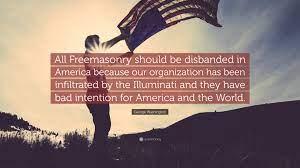 I am adding love for my enemies to the end.  Homosexuals, you lickedy shit, lickedy split to me. I do not approve of men sucking penis, licking asshole, or committing sodomy, however, and this request is not me asking you to suck penis, lick asshole, and commit sodomy, rather I desire you to dress up like lobsters, march in an asshole’s are tasty pride parade, have signs that say “Republicans better not lie about the delight they experience eating lobster” “All you can eat lobster tail” Party and do this thing “Lickedy Split” in the spirit of making Love with ancient beings that have been alive for billions of years and have never seen that on Earth! Seriously, I care about the opinions of ancient and perfect beings.  The last sign I want you to have is “Lickedy Shit, Lickedy Split, Acquire a taste for the assholes of the Human Race” If I live long enough, I’d pay for animators to create an adult version of Southpark with supplemental disclosures of case beat this is an animation, be twenty five or older, and enter a world where a south park fan appreciates the reality that I couldn’t be here today, if South Park didn’t pave the way.  Though college Fraternity and Sorority members with perfect animation graphics where the ability to discern the difference between a motion picture and an animation is reduced to a guess of fifty-fifty has great potential, I am the target of the CIA. So, If they don’t do the parade for the creation of Love in the hearts of ancient beings such as the Dragon, the daughters of Love, the angels of Love, and every other being that would Love them if they made us laugh with parading in spirit of entertainment, Love, Joy, and putting Love into the hearts of God the Father’s Family, they are not doing what I asked them to do.  Seriously, I am not asking you to suck dick, lick asshole, and commit sodomy, I am asking you to do something that makes me laugh.  My fellow man would probably Love you as soon as they heard the news about the parade and understood the details.  Do not become an enemy just to be Loved, rather if you are an enemy, do something that causes you to be Loved.  Seriously, I am sure the family of God the Father would remember you tried to entertain, amuse, make laugh, etc. the family. Be cool and reign over the sin.  If you look like a human pillsbury doughboy, then touch your belly and make the woohoo sound of the pillsbury doughboy.  If you lickedy shit, lickedy split, suck penis, lick asshole, and commit sodomy, then dress up like lobsters, march in an assholes are tasty pride parade, have entertaining and funny signs like the ones i suggested, and make us all laugh.  Joke about lobster tail being an option to Republicans later in life.  Make sure the Republicans understand that lobster is meat that grows by eating shit, but they still want lobster meat in their mouth.  Make sure Republicans abide in the truth that you are aware that Moses/Love instructed them to not eat the shit eating creatures of Earth; Ensure they know that homosexuals are humans and are capable of understanding facts.  Republicans want real shit eating meat in their mouths and fancy real shit eating meat instead of actual asshole.  “Some people say fish is the dish and they enjoy vagina, but this is America and we are not only free to feed and protect Every Chomo, antilord the land, suck dick, lick asshole, commit sodomy, but when prefering rectum instead of vagina becomes a religious matter, we bottom feeders have a right to our religious belief that rectum is superior than vagina.” So, I was in solitary so long, I began to put words in other peoples mouths to entertain myself and now I have ideas of perfect leadership, but have persevered and coped by putting bitter and sarcastic jokes into the mouths of tyrants, and quite frankly, calling homosexuals that lick asshole, lobsters is something I, a father, want children to understand.  Human beings licking the strange flesh of the rectum and/or rectum kind, is a joke to me and I laughed.  Since you actually do suck penis, lick asshole, and commit sodomy perhaps even with Satanic Church affirmed satisfaction, and since you started this shit about being gay, now you are happily excited lobsters.  You are happily excited lickers of asshole.  I want all my questions, all Moses’ questions and all of Christ’s questions answered. If you were to measure your gayness against a real lobsters gayness, do you think you are more gay, less gay, or equally gay when you are bottom feeding? I do not know which politicians decided to change the word gay to homosexual male, but I am aware that the definition of Nigger has been changed to black person from the south.  I was called a Nigger and I thought twas an accusation of being willfully ignorant of the truth, but I have not read what the definition of Nigger was before the racist white people defined the world as black person from the south.  Has the knowledge of what a nigger was before a nigger was in the dictionary as a black person from the south survived the changing of the dictionary’s definition of the word? I do desire to understand the Freemason Illuminati and their beliefs, and at this point I think they might have changed the word nigger to black person and erased the old definition of willfully ignorant of the truth.  Love Supremacy is the only true supremacy.  Make Love and laughs.